ΣΥΛΛΟΓΟΣ ΕΚΠΑΙΔΕΥΤΙΚΩΝ Π. Ε.          ΑΜΑΡΟΥΣΙΟΥ                                                    Μαρούσι 8 – 5 – 2023 Ταχ. Δ/νση: Λ. Κηφισιάς 211                                        Αρ. Πρ. : 85 Τ.Κ.  15124 Μαρούσι Τηλ. & Fax: 210 8020697 Πληροφορίες: Δημ. Πολυχρονιάδης (6945394406)                                                                  Email:syll2grafeio@gmail.com                                       Δικτυακός τόπος: http//: www.syllogosekpaideutikonpeamarousiou.gr Προς: ΤΑ ΜΕΛΗ ΤΟΥ ΣΥΛΛΟΓΟΥ ΜΑΣΚοινοποίηση: Διεύθυνση Π. Ε. Β΄ Αθήνας, ΔΟΕ, Συλλόγους Εκπ/κών Π. Ε. της χώραςΘέμα: « Ακυρώνουμε τις εξετάσεις PISA – Κήρυξη τετράωρης διευκολυντικής στάσης εργασίας την Τετάρτη 10 Μαΐου 2023». Το Δ. Σ. του Συλλόγου Εκπ/κών Π. Ε. Αμαρουσίου κηρύσσει 4ωρη διευκολυντική στάση εργασίας για το πρώτο 4ωρο του πρωινού προγράμματος της Τετάρτης 10 Μαΐου 2023, ημέρα διεξαγωγής των εξετάσεων PISA, προκειμένου να ακυρώσουμε τις εξετάσεις  κατηγοριοποίησης και αποκλεισμού.Η παρούσα αποτελεί ειδοποίηση και προς την Δ/νση Π. Ε. Β΄ Αθήνας.Επισυνάπτουμε την σχετική ανακοίνωση της Δ. Ο. Ε. και ενημερώνουμε τις/τους συναδέλφους – μέλη του σωματείου μας ότι στην περίπτωση που η τετράωρη στάση που έχει προκηρυχθεί από την Δ. Ο. Ε. χαρακτηριστεί ως παράνομη από το δικαστήριο στο οποίο προσέφυγε η κα Υπουργός Παιδείας φοβούμενη τις αντιδράσεις του κλάδου μας, μπορούν να κάνουν χρήση της στάσης εργασίας που προκηρύχθηκε από τον Σύλλογο Εκπ/κών Π. Ε. Αμαρουσίου προκειμένου να ακυρώσουμε τις εξετάσεις PISA.  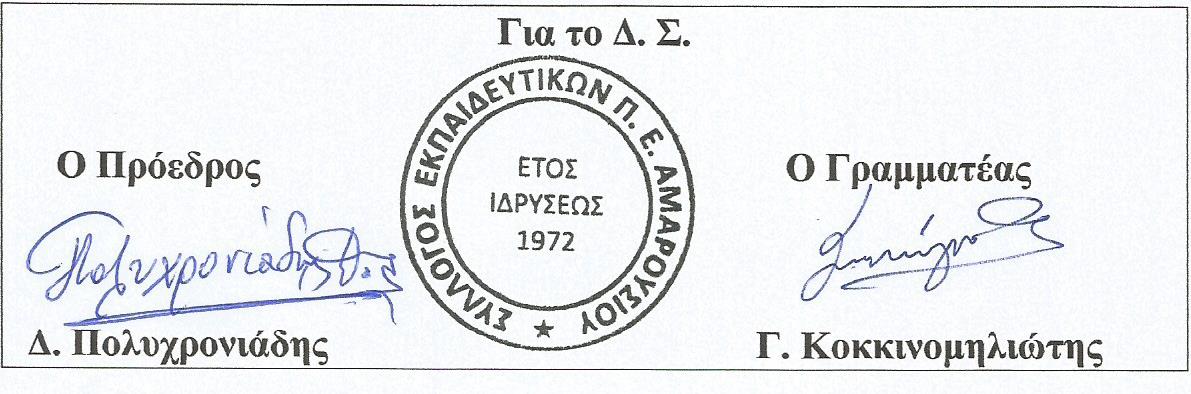 